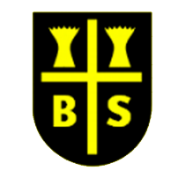 F2Year 1Year 2Year 3Year 4Year 5Year 6ListeningListeningListeningListeningListeningListeningListeningCan I understand a few familiar spoken words and phrases?Can I understand a range of familiar spoken phrases?Can I listen for specific words and phrases?Can I understand a few familiar spoken words and phrases?Can I understand a range of familiar spoken phrases?Can I listen for specific words and phrases?Can u understand the main points from a series of spoken sentences?Can I understand the main points and some detail from a short, spoken passage?Can u understand the main points from a series of spoken sentences?Can I understand the main points and some detail from a short, spoken passage?SpeakingSpeakingSpeakingSpeakingSpeakingSpeakingSpeakingCan I say/repeat a few words?Can I say/repeat a few simple phrases?Can I be understood by a native speaker?Can I ask and answer simple questions?Can I give basic information in my answers?Can I pronounce familiar words accurately?Can I pronounce some new words with accuracy?Can I say/repeat a few words?Can I say/repeat a few simple phrases?Can I be understood by a native speaker?Can I ask and answer simple questions?Can I give basic information in my answers?Can I pronounce familiar words accurately?Can I pronounce some new words with accuracy?Can I ask and answer simple questions on several topics?Can I express my opinion in my answer?Can I present a short presentation?Can I take part in a simple conversation?Can I speak with accurate pronunciation?Can I take part in role-play?Can I ask and answer simple questions on several topics?Can I express my opinion in my answer?Can I present a short presentation?Can I take part in a simple conversation?Can I speak with accurate pronunciation?Can I take part in role-play?ReadingReadingReadingReadingReadingReadingReadingCan I recognise a few familiar words?Can I read aloud a few familiar words?Can I understand a few simple written phrases?Can I match sounds to familiar written words?Can I, with support, use a bilingual dictionary?Can I recognise a few familiar words?Can I read aloud a few familiar words?Can I understand a few simple written phrases?Can I match sounds to familiar written words?Can I, with support, use a bilingual dictionary?Can I understand the main points from a short, written passage?Can I use bilingual dictionaries independently?Can I apply my phonic knowledge to find, understand and/or produce spoken and written words?Can I understand the main points and simple opinions of a longer written passage?Can I use a bilingual dictionary to access unfamiliar language?Can I understand the main points from a short, written passage?Can I use bilingual dictionaries independently?Can I apply my phonic knowledge to find, understand and/or produce spoken and written words?Can I understand the main points and simple opinions of a longer written passage?Can I use a bilingual dictionary to access unfamiliar language?WritingWritingWritingWritingWritingWritingWritingCan I write or copy a few words?Can I spell some familiar written words?Can I spell some familiar written phrases?Can write simple sentences with limited mistakes?Can I write or copy a few words?Can I spell some familiar written words?Can I spell some familiar written phrases?Can write simple sentences with limited mistakes?Can I write two or three short sentences as a personal response?Can I accurately use nouns and adjectives and show awareness to the conjugation of some commonly used and regular present verbs?Can I write two or three short sentences as a personal response?Can I accurately use nouns and adjectives and show awareness to the conjugation of some commonly used and regular present verbs?PhonicsPhonicsPhonicsPhonicsPhonicsPhonicsPhonicsCan I read, listen, write and speak the following sounds: ‘ll’, ‘bre’, ‘es’, ‘o’, ‘j’, ‘ce’, jo’, ‘z’, ‘y’, ‘je’, ‘cuen’, ‘ci’, ‘z’, ‘gre’, ‘ue’ and ‘ce’?Can I read, listen, write and speak the following sounds: ‘ll’, ‘bre’, ‘es’, ‘o’, ‘j’, ‘ce’, jo’, ‘z’, ‘y’, ‘je’, ‘cuen’, ‘ci’, ‘z’, ‘gre’, ‘ue’ and ‘ce’?Can I read, listen, write and speak the following sounds: ‘cio’, ‘ion’, ‘oo’, ‘qui’, ‘zap’, ;io’, ‘ar’, ‘die’, ‘ci’, ‘cion’, ‘na’, ‘vo’, ‘e’ and the silent h?Can I read, listen, write and speak the following sounds: ‘cio’, ‘ion’, ‘oo’, ‘qui’, ‘zap’, ;io’, ‘ar’, ‘die’, ‘ci’, ‘cion’, ‘na’, ‘vo’, ‘e’ and the silent h?